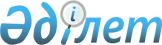 "Меңдіқара ауданының 2010-2012 жылдарға арналған аудандық бюджеті туралы"  мәслихаттың 2009 жылғы 22 желтоқсандағы № 260 шешіміне өзгерістер енгізу туралыҚостанай облысы Меңдіқара ауданы мәслихатының 2010 жылғы 13 шілдедегі № 336 шешімі. Қостанай облысы Меңдіқара ауданының Әділет басқармасында 2010 жылғы 23 шілдеде № 9-15-133 тіркелді

      Меңдіқара аудандық мәслихаты ШЕШТІ:



      1. Мәслихаттың 2009 жылғы 22 желтоқсандағы "Меңдіқара ауданының 2010-2012 жылдарға арналған аудандық бюджеті туралы" № 260 шешіміне (нормативтік құқықтық актілерді мемлекеттік тіркеу тізіміндегі тіркелген нөмірі 9-15-119, 2010 жылғы 14 қаңтарда "Меңдіқара үні" аудандық газетінде жарияланды) өзгерістер енгізілсін:



      көрсетілген шешімнің 1 тармағының:



      1) тармақшасында:

      "1598925" цифрлер "1599208" цифрлерімен ауыстырылсын;



      2) тармақшасында:

      "1621813,3" цифрлер "1602396,3" цифрлерімен ауыстырылсын";



      көрсетілген шешімнің 5 тармағында "1294" цифрлері "1312" цифрлерімен ауыстырылсын;



      көрсетілген шешімнің 7 тармағында "9067" цифрлері "9332" цифрлерімен ауыстырылсын;



      аталмыш шешімнің 1, 4, 6 қосымшалары осы шешімнің 1, 2, 3 қосымшаларына сәйкес жаңа редакцияда жазылсын.



      2. Осы шешім 2010 жылдың 1 қаңтарынаң бастап қолданысқа енгізіледі.      Сессия төрағасы                            К. Оразбеков      Аудандық

      мәслихаттың хатшысы                        В. Леонов      КЕЛІСІЛГЕН:      "Меңдіқара ауданының экономика

      және бюджет жоспарлау бөлімі"

      мемлекеттік мекемесінің бастығы

      ___________________ Г. Айсенова      "Қазақстан Республикасы Қаржы

      министрлігінің Салық комитеті

      Қостанай облысы бойынша Салық

      департаментінің Меңдіқара ауданы

      бойынша Салық басқармасы"

      мемлекеттік мекемесі басқармасының

      бастығы міндетін атқарушы

      ________________________ Т. Ниязов

Мәслихаттың       

2010 жылғы 13 шілдедегі 

№ 336 шешіміне 1 қосымша Мәслихаттың        

2009 жылғы 22 желтоқсандағы 

№ 260 шешіміне 1 қосымша  2010 жылға арналған Меңдіқара ауданының бюджетті

Мәслихаттың       

2010 жылғы 13 шілдедегі 

№ 336 шешіміне 2 қосымша Мәслихаттың        

2009 жылғы 22 желтоқсандағы 

№ 260 шешіміне 4 қосымша  2010 жылға арналған бюджет қаражатынан қаржыландырылатын

бағдарламалардың тізбесі

Мәслихаттың     

2010 жылғы 13 шілдедегі 

№ 336 шешіміне 3 қосымша Мәслихаттың         

2009 жылғы 22 желтоқсандағы 

№ 260 шешіміне 6 қосымша   Селолардың және селолық округтердің бюджеттік

бағдарламалары
					© 2012. Қазақстан Республикасы Әділет министрлігінің «Қазақстан Республикасының Заңнама және құқықтық ақпарат институты» ШЖҚ РМК
				СанатыСанатыСанатыСанатыСанаты2010 жылға

бекітілген

бюджетСыныбыСыныбыСыныбыСыныбы2010 жылға

бекітілген

бюджетIшкi сыныбыIшкi сыныбыIшкi сыныбы2010 жылға

бекітілген

бюджетСпецификаСпецифика2010 жылға

бекітілген

бюджетАтауы2010 жылға

бекітілген

бюджетКірістер1599208I00000Салықтық түсімдер323720101000Корпорациялық табыс салығы166796101200Жеке табыс салығы166796103100Әлеуметтiк салық109932104000Меншiкке салынатын салықтар34917104100Мүлiкке салынатын салықтар8968104300Жер салығы4477104400Көлiк құралдарына салынатын салық16952104500Бірыңғай жер салығы4520105000Тауарларға, жұмыстарға және

қызметтерге салынатын iшкi салықтар10005105200Акциздер2005105300Табиғи және басқа ресурстарды

пайдаланғаны үшiн түсетiн түсiмдер4700105400Кәсiпкерлiк және кәсiби қызметтi

жүргiзгенi үшiн алынатын алымдар3210105500Құмар ойын бизнеске салық90108000Заңдық мәнді іс-әрекеттерді жасағаны

және (немесе) оған уәкілеттігі бар

мемлекеттік органдар немесе лауазымды

адамдар құжаттар бергені үшін

алынатын міндетті төлемдер2070108100Мемлекеттік баж2070200000Салықтық емес түсiмдер3239201000Мемлекеттік меншіктен түсетін

кірістер2775201100Мемлекеттік кәсіпорындардың таза

кірісі бөлігіндегі түсімдер26201500Мемлекет меншігіндегі мүлікті жалға

беруден түсетін кірістер2749202000Мемлекеттік бюджеттен

қаржыландырылатын мемлекеттік

мекемелердің тауарларды (жұмыстарды,

қызметтерді) өткізуінен түсетін

түсімдер3202100Мемлекеттік бюджеттен

қаржыландырылатын мемлекеттік

мекемелердің тауарларды (жұмыстарды,

қызметтерді) өткізуінен түсетін

түсімдер3206000Басқа да салықтық емес түсiмдер461206100Басқа да салықтық емес түсiмдер461300000Негізгі капиталды сатудан түсетін

түсімдер1509303000Жердi және материалдық емес

активтердi сату1509303100Жерді сату1500303200Материалдық емес активтерді сату9400000Трансферттердің түсімдері1270740402000Мемлекеттiк басқарудың жоғары тұрған

органдарынан түсетiн трансферттер1270740402200Облыстық бюджеттен түсетiн

трансферттер1270740Бернелік топБернелік топБернелік топБернелік топБернелік топ2010 жылға

бекітілген

бюджетКіші функцияКіші функцияКіші функцияКіші функция2010 жылға

бекітілген

бюджетӘкімшіӘкімшіӘкімші2010 жылға

бекітілген

бюджетБағдарламаБағдарлама2010 жылға

бекітілген

бюджетАТАУЫ2010 жылға

бекітілген

бюджетIIШығындар1602396,301Жалпы сипаттағы мемлекеттiк

қызметтер159255,601Мемлекеттiк басқарудың жалпы

функцияларын орындайтын өкiлдi,

атқарушы және басқа органдар141540,6112Аудан (облыстық маңызы бар қала)

мәслихатының аппараты10424,6001Аудан (облыстық маңызы бар қала)

мәслихатының қызметін қамтамасыз

ету жөніндегі қызметтер10424,6122Аудан (облыстық маңызы бар қала)

әкімінің аппараты44812001Аудан (облыстық маңызы бар қала)

әкімінің қызметін қамтамасыз ету

жөніндегі қызметтер42613004Мемлекеттік органдарды

материалдық-техникалық

жарақтандыру2199123Қаладағы аудан, аудандық маңызы

бар қала, кент, ауыл (село),

ауылдық (селолық) округ әкімінің

аппараты86304001Қаладағы аудан, аудандық маңызы

бар қаланың, кент, ауыл (село),

ауылдық (селолық) округ әкімінің

қызметін қамтамасыз ету жөніндегі

қызметтер84286023Мемлекеттік органдарды

материалдық-техникалық

жарақтандыру201802Қаржылық қызмет10955452Ауданның (облыстық маңызы бар

қаланың) қаржы бөлімі10955001Аудандық бюджетті орындау және

коммуналдық меншікті (облыстық

манызы бар қала) саласындағы

мемлекеттік саясатты іске асыру

жөніндегі қызметтер10738004Біржолғы талондарды беру жөніндегі

жұмысты және біржолғы талондарды

іске асырудан сомаларды жинаудың

толықтығын қамтамасыз етуді

ұйымдастыру25011Коммуналдық меншікке түскен

мүлікті есепке алу, сақтау,

бағалау және сату19205Жоспарлау және статистикалық

қызмет6760453Ауданның (облыстық маңызы бар

қаланың) экономика және бюджеттік

жоспарлау бөлімі6760001Экономикалық саясатты, мемлекеттік

жоспарлау жүйесін қалыптастыру

және дамыту және ауданды (облыстық

манызы бар қаланы) басқару

саласындағы мемлекеттік саясатты

іске асыру жөніндегі қызметтер676002Қорғаныс96301Әскери мұқтаждар963122Аудан (облыстық маңызы бар қала)

әкімінің аппараты963005Жалпыға бірдей әскери міндетті

атқару шеңберіндегі іс-шаралар96304Бiлiм беру88715501Мектепке дейiнгi тәрбие және оқыту34401123Қаладағы аудан, аудандық маңызы

бар қала, кент, ауыл (село),

ауылдық (селолық) округ әкімінің

аппараты34401004Мектепке дейінгі тәрбие ұйымдарын

қолдау3440102Бастауыш, негізгі орта және жалпы

орта білім беру836510123Қаладағы аудан, аудандық маңызы

бар қала, кент, ауыл (село),

ауылдық (селолық) округ әкімінің

аппараты1013005Ауылдық (селолық) жерлерде

балаларды мектепке дейін тегін

алып баруды және кері алып келуді

ұйымдастыру1013464Ауданның (облыстық маңызы бар

қаланың) білім бөлімі835497003Жалпы білім беру807497006Балаларға қосымша білім беру1400009Бiлiм беру саласындағы өзге де

қызметтер16244464Ауданның (облыстық маңызы бар

қаланың) білім бөлімі16244001Жергілікті деңгейде білім беру

саласындағы мемлекеттік саясатты

іске асыру жөніндегі қызметтер7639005Ауданның (областык маңызы бар

қаланың) мемлекеттік білім беру

мекемелер үшін оқулықтар мен

оқу-әдiстемелiк кешендерді сатып

алу және жеткізу860506Әлеуметтiк көмек және әлеуметтiк

қамсыздандыру9727302Әлеуметтiк көмек83289451Ауданның (облыстық маңызы бар

қаланың) жұмыспен қамту және

әлеуметтік бағдарламалар бөлімі83289002Еңбекпен қамту бағдарламасы21845005Мемлекеттік атаулы әлеуметтік

көмек4118006Тұрғын үй көмегі175007Жергілікті өкілетті органдардың

шешімі бойынша мұқтаж азаматтардың

жекелеген топтарына әлеуметтік

көмек7524010Үйден тәрбиеленіп оқытылатын

мүгедек балаларды материалдық

қамтамасыз ету467014Мұқтаж азаматтарға үйде әлеуметтiк

көмек көрсету1066201618 жасқа дейіні балаларға

мемлекеттік жәрдемақылар26441017Мүгедектерді оңалту жеке

бағдарламасына сәйкес, мұқтаж

мүгедектерді міндетті гигиеналық

құралдарымен қамтамасыз етуге және

ымдау тілі мамандарының, жеке

көмекшілердің қызмет көрсету1342019Ұлы Отан соғысындағы Жеңістің 65

жылдығына орай Ұлы Отан соғысының

қатысушылары мен мүгедектеріне

Тәуелсіз Мемлекеттер Достастығы

елдері бойынша, Қазақстан

Республикасының аумағы бойынша жол

жүруін, сондай-ақ оларға және

олармен бірге жүретін адамдарға

Мәскеу, астана қалаларында

мерекелік іс-шараларға қатысуы

үшін тамақтануына, тұруына, жол

жүруіне арналған шығыстарын

төлеуді қамтамасыз ету71020Ұлы Отан соғысындағы Жеңістің 65

жылдығына Ұлы Отан соғысының

қатысушылары мен мүгедектеріне,

сондай-ақ оларға теңестірілген,

оның ішінде майдандағы армия,

құрамына кірмеген, 1941 жылғы 22

маусымнан бастап 1945 жылғы 3

қыркүйек аралығындағы кезеңде

әскери бөлімшелерде, мекемелерде,

әскери-оқу орындарында әскери

қызметтен өткен, запасқа

босатылған (отставка), "1941-1945

жылдарға Ұлы Отан соғысында

Германияны жеңгені үшін" медалімен

немесе "Жапонияны жеңгені үшін"

медалімен марапатталған әскери

қызметшілерге, Ұлы Отан соғысы

жылдарында тылда кемінде алты ай

жұмыс істеген (қызметте болған)

адамдарға біржолғы материалдық

көмек төлеу1064409Әлеуметтiк көмек және әлеуметтiк

қамтамасыз ету салаларындағы өзге

де қызметтер13984451Ауданның (облыстық маңызы бар

қаланың) жұмыспен қамту және

әлеуметтік бағдарламалар бөлімі13984001Жергілікті деңгейде халық үшін

әлеуметтік бағдарламаларды

жұмыспен қамтуды қамтамасыз етуді

іске асыру саласындағы мемлекеттік

саясатты іске асыру жөніндегі

қызметтер13524011Жәрдемақыларды және басқа да

әлеуметтік төлемдерді есептеу,

төлеу мен жеткізу бойынша

қызметтерге ақы төлеу200022Мемлекеттік органдарды

материалдық-техникалық

жарақтандыру26007Тұрғын үй-коммуналдық шаруашылық2883203Елді-мекендерді көркейту28832123Қаладағы аудан, аудандық маңызы

бар қала, кент, ауыл (село),

ауылдық (селолық) округ әкімінің

аппараты17142008Елді мекендерде көшелерді

жарықтандыру8677009Елді мекендердің санитариясын

қамтамасыз ету1477010Жерлеу орындарын күтіп-ұстау және

туысы жоқ адамдарды жерлеу100011Елді мекендерді абаттандыру мен

көгалдандыру6888458Ауданның тұрғын үй-коммуналдық

шаруашылық, жолаушылар көлігі және

автомобиль жолдары бөлімі11690015Елді мекендерде көшелерді

жарықтандыру2891016Елді мекендерін санитариясын

қамтамасыз ету3244018Елді мекендерді абаттандыру мен

көгалдандыру555508Мәдениет, спорт, туризм және

ақпараттық кеңістiк7417901Мәдениет саласындағы қызмет28268455Ауданның (облыстық маңызы бар

қаланың) мәдениет және тілдерді

дамыту бөлімі28268003Мәдени-демалыс жұмысын қолдау2826802Спорт1874465Ауданның (облыстық маңызы бар

қаланың) Дене шынықтыру және спорт

бөлімі18746Аудандық (облыстық маңызы бар

қалалық) деңгейде спорттық

жарыстар өткiзу707Әртүрлi спорт түрлерi бойынша

аудан (облыстық маңызы бар қала)

құрама командаларының мүшелерiн

дайындау және олардың облыстық

спорт жарыстарына қатысуы180403Ақпараттық кеңiстiк30367455Ауданның (облыстық маңызы бар

қаланың) мәдениет және тілдерді

дамыту бөлімі28367006Аудандық кiтапханалардың жұмыс

iстеуi27294007Мемлекеттік тілді және Қазақстан

халықтарының басқа да тілдерін

дамыту1073456Ауданның (облыстық маңызы бар

қаланың) ішкі саясат бөлімі2000002Газеттер мен журналдар арқылы

мемлекеттік ақпараттық саясат

жүргізу жөніндегі қызметтер1700005Телерадио хабарларын тарату арқылы

мемлекеттік ақпараттық саясатты

жүргізу жөніндегі қызметтер30009Мәдениет, спорт, туризм және

ақпараттық кеңiстiктi ұйымдастыру

жөнiндегi өзге де қызметтер13670455Ауданның (облыстық маңызы бар

қаланың) мәдениет және тілдерді

дамыту бөлімі5842001Жергілікті деңгейде тілдерді және

мәдениетті дамыту саласындағы

мемлекеттік саясатты іске асыру

жөніндегі қызметтер544211Мемлекеттік органдарды

материалдық-техникалық

жарақтандыру400456Ауданның (облыстық маңызы бар

қаланың) ішкі саясат бөлімі4362001Жергілікті деңгейде ақпарат,

мемлекеттілікті нығайту және

азаматтардың әлеуметтік

сенімділігін қалыптастыру

саласында мемлекеттік саясатты

іске асыру жөніндегі қызметтер3646003Жастар саясаты саласындағы өңірлік

бағдарламаларды iске асыру716465Ауданның (облыстық маңызы бар

қаланың) Дене шынықтыру және спорт

бөлімі3466001Жергілікті деңгейде дене шынықтыру

және спорт саласындағы мемлекеттік

саясатты іске асыру жөніндегі

қызметтер346610Ауыл, су, орман, балық

шаруашылығы, ерекше қорғалатын

табиғи аумақтар, қоршаған ортаны

және жануарлар дүниесін қорғау,

жер қатынастары19197001Ауыл шаруашылығы1883475Ауданның (облыстық маңызы бар

қаланың) кәсіпкерлік, ауыл

шаруашылығы және ветеринария

бөлімі1883099Республикалық бюджеттен берілетін

нысаналы трансферттер есебiнен

ауылдық елді мекендер саласының

мамандарын әлеуметтік қолдау

шараларын іске асыру188302Су шаруашылығы166618458Ауданның (облыстық маңызы бар

қаланың) тұрғын үй-коммуналдық

шаруашылық, жолаушылар көлігі және

автомобиль жолдары бөлімі1500025Сумен жабдықтау жүйесін дамыту1500466Ауданның (облыстық маңызы бар

қаланың) сәулет, қала құрылысы

және құрылыс бөлімі16511812Сумен жабдықтау жүйесін дамыту16511806Жер қатынастары4303463Ауданның (облыстық маңызы бар

қаланың) жер қатынастары бөлімі4303001Аудан (облыстық манызы бар қала)

аумағында жер қатынастарын реттеу

саласындағы мемлекеттік саясатты

іске асыру жөніндегі қызметтер430309Ауыл, су, орман, балық шаруашылығы

және қоршаған ортаны қорғау мен

жер қатынастары саласындағы өзге

де қызметтер19166123Қаладағы аудан, аудандық маңызы

бар қала, кент, ауыл (село),

ауылдық (селолық) округ әкімінің

аппараты8900019Өңірлік жұмыспен қамту және

кадрларды қайта даярлау

стратегиясын іске асыру шеңберінде

ауылдарда (селоларда), ауылдық

(селолық) округтерде әлеуметтік

жобаларды қаржыландыру8900475Ауданның (облыстық маңызы бар

қаланың) кәсіпкерлік, ауыл

шаруашылығы және ветеринария

бөлімі10266013Эпизоотияға қарсы іс-шаралар

жүргізу1026611Өнеркәсіп, сәулет, қала құрылысы

және құрылыс қызметі595502Сәулет, қала құрылысы және құрылыс

қызметі5955466Ауданның (облыстық маңызы бар

қаланың) сәулет, қала құрылысы

және құрылыс бөлімі5955001Құрылыс, облыс қалаларының,

аудандарының және елді

мекендерінің сәулеттік бейнесін

жақсарту саласындағы мемлекеттік

саясатты іске асыру және ауданның

(облыстық маңызы бар қаланың)

аумағын оңтайла және тиімді қала

құрылыстық игеруді қамтамасыз ету

жөніндегі5865016Мемлекеттік органдарды

материалдық-техникалық

жарақтандыру9012Көлiк және коммуникация12795101Автомобиль көлiгi127951458Ауданның (облыстық маңызы бар

қаланың) тұрғын үй-коммуналдық

шаруашылық, жолаушылар көлігі және

автомобиль жолдары бөлімі127951023Автомобиль жолдарының жұмыс

істеуін қамтамасыз ету12795113Басқалар2581909Басқалар25819452Ауданның (облыстық маңызы бар

қаланың) қаржы бөлімі3104012Ауданның (облыстық маңызы бар

қаланың) жергілікті атқарушы

органының резерві3104475Ауданның (облыстық маңызы бар

қаланың) кәсіпкерлік, ауыл

шаруашылығы және ветеринария

бөлімі17524001Жергілікті деңгейде кәсіпкерлік,

өнеркәсіп, ауыл шаруашылығы және

ветеринарии саласындағы

мемлекеттік саясатты іске асыру

жөніндегі қызметтер17354004Мемлекеттік органдарды

материалдық-техникалық

жарақтандыру170458Ауданның (облыстық маңызы бар

қаланың) тұрғын үй-коммуналдық

шаруашылық, жолаушылар көлігі және

автомобиль жолдары бөлімі5191001Жергілікті деңгейде тұрғын

үй-коммуналдық шаруашылығы,

жолаушылар көлігі және автомобиль

жолдары саласындағы мемлекеттік

саясатты іске асыру жөніндегі

қызметтер519115Трансферттер3043,701Трансферттер3043,7452Ауданның (облыстық маңызы бар

қаланың) қаржы бөлімі3043,7006Нысаналы пайдаланылмаған (толық

пайдаланылмаған) трансферттерді қайтару2,7020Бюджет саласындағы еңбекақы төлеу

қорының өзгеруіне байланысты

жоғары тұрған бюджеттерге

берілетін ағымдағы нысаналы

трансферттер3041III.Таза бюджеттік кредиттеу13343Бюджеттік кредиттер1334310Ауыл, су, орман, балық

шаруашылығы, ерекше қорғалатын

табиғи аумақтар, қоршаған ортаны

және жануарлар дүниесін қорғау,

жер қатынастары13343475Ауданның (облыстық маңызы бар

қаланың) кәсіпкерлік, ауыл

шаруашылығы және ветеринария

бөлімі13343009Ауылдық елді мекендердің

әлеуметтік саласының мамандарын

әлеуметтік қолдау шараларын іске

асыру үшін жергілікті атқарушы

органдарға берілетін бюджеттік

кредиттер13343IҮ Қаржы активтерімен операциялар

бойынша сальдо19700Қаржы активтерін алу1970013Басқалар1970009Басқалар19700452Ауданның (облыстық маңызы бар

қаланың) қаржы бөлімі19700014Заңды тұлғалардың жарғылық

капиталын қалыптастыру немесе

ұлғайту19700V Бюджеттік тапшылық (-), профицит

(+)-36231,3VI Бюджеттік тапшылықты

қаржыландыру (профицит пайдалану)36231,3Зайымдар түсімі133437Зайымдар түсімі1334302Зайымдар келісімі1334303Ауданның (облыстық маңызы бар

қаланың) жергілікті атқарушы

органы алатын қарыздар1334316Қарыздарды өтеу001Қарыздарды өтеу0800000Бюджет қаражаты қалдықтарының

жылжуы22888,301000Бюджет қаражаты қалдықтары22888,3100Бюджет қаражатының бос қалдықтары22888,3Бернелік топБернелік топБернелік топБернелік топБернелік топКіші функцияКіші функцияКіші функцияКіші функцияӘкімшіӘкімшіӘкімшіБағдарламаБағдарламаАТАУЫ01Жалпы сипаттағы мемлекеттiк қызметтер01Мемлекеттiк басқарудың жалпы функцияларын

орындайтын өкiлдi, атқарушы және басқа

органдар112Аудан (облыстық маңызы бар қала) мәслихатының

аппараты001Аудан (облыстық маңызы бар қала) мәслихатының

қызметін қамтамасыз ету жөніндегі қызметтер122Аудан (облыстық маңызы бар қала) әкімінің

аппараты001Аудан (облыстық маңызы бар қала) әкімінің

қызметін қамтамасыз ету жөніндегі қызметтер004Мемлекеттік органдарды материалдық-техникалық

жарақтандыру123Қаладағы аудан, аудандық маңызы бар қала,

кент, ауыл (село), ауылдық (селолық) округ

әкімінің аппараты001Қаладағы аудан, аудандық маңызы бар қаланың,

кент, ауыл (село), ауылдық (селолық) округ

әкімінің қызметін қамтамасыз ету жөніндегі

қызметтер023Мемлекеттік органдарды материалдық-техникалық

жарақтандыру02Қаржылық қызмет452Ауданның (облыстық маңызы бар қаланың) қаржы

бөлімі001Аудандық бюджетті орындау және коммуналдық

меншікті (облыстық манызы бар қала)

саласындағы мемлекеттік саясатты іске асыру

жөніндегі қызметтер004Біржолғы талондарды беру жөніндегі жұмысты

және біржолғы талондарды іске асырудан

сомаларды жинаудың толықтығын қамтамасыз етуді

ұйымдастыру011Коммуналдық меншікке түскен мүлікті есепке

алу, сақтау, бағалау және сату05Жоспарлау және статистикалық қызмет453Ауданның (облыстық маңызы бар қаланың)

экономика және бюджеттік жоспарлау бөлімі001Экономикалық саясатты, мемлекеттік жоспарлау

жүйесін қалыптастыру және дамыту және ауданды

(облыстық манызы бар қаланы) басқару

саласындағы мемлекеттік саясатты іске асыру

жөніндегі қызметтер02Қорғаныс01Әскери мұқтаждар122Аудан (облыстық маңызы бар қала) әкімінің

аппараты005Жалпыға бірдей әскери міндетті атқару

шеңберіндегі іс-шаралар04Бiлiм беру01Мектепке дейiнгi тәрбие және оқыту123Қаладағы аудан, аудандық маңызы бар қала,

кент, ауыл (село), ауылдық (селолық) округ

әкімінің аппараты004Мектепке дейінгі тәрбие ұйымдарын қолдау02Бастауыш, негізгі орта және жалпы орта білім

беру123Қаладағы аудан, аудандық маңызы бар қала,

кент, ауыл (село), ауылдық (селолық) округ

әкімінің аппараты005Ауылдық (селолық) жерлерде балаларды мектепке

дейін тегін алып баруды және кері алып келуді

ұйымдастыру464Ауданның (облыстық маңызы бар қаланың) білім

бөлімі003Жалпы білім беру006Балаларға қосымша білім беру09Бiлiм беру саласындағы өзге де қызметтер464Ауданның (облыстық маңызы бар қаланың) білім

бөлімі001Жергілікті деңгейде білім беру саласындағы

мемлекеттік саясатты іске асыру жөніндегі

қызметтер005Ауданның (областык маңызы бар қаланың)

мемлекеттік білім беру мекемелер үшін

оқулықтар мен оқу-әдiстемелiк кешендерді сатып

алу және жеткізу06Әлеуметтiк көмек және әлеуметтiк қамсыздандыру02Әлеуметтiк көмек451Ауданның (облыстық маңызы бар қаланың)

жұмыспен қамту және әлеуметтік бағдарламалар

бөлімі002Еңбекпен қамту бағдарламасы005Мемлекеттік атаулы әлеуметтік көмек006Тұрғын үй көмегі007Жергілікті өкілетті органдардың шешімі бойынша

мұқтаж азаматтардың жекелеген топтарына

әлеуметтік көмек010Үйден тәрбиеленіп оқытылатын мүгедек балаларды

материалдық қамтамасыз ету014Мұқтаж азаматтарға үйде әлеуметтiк көмек

көрсету01618 жасқа дейіні балаларға мемлекеттік

жәрдемақылар017Мүгедектерді оңалту жеке бағдарламасына

сәйкес, мұқтаж мүгедектерді міндетті

гигиеналық құралдарымен қамтамасыз етуге және

ымдау тілі мамандарының, жеке көмекшілердің

қызмет көрсету019Ұлы Отан соғысындағы Жеңістің 65 жылдығына

орай Ұлы Отан соғысының қатысушылары мен

мүгедектеріне Тәуелсіз Мемлекеттер Достастығы

елдері бойынша, Қазақстан Республикасының

аумағы бойынша жол жүруін, сондай-ақ оларға

және олармен бірге жүретін адамдарға Мәскеу,

астана қалаларында мерекелік іс-шараларға

қатысуы үшін тамақтануына, тұруына, жол

жүруіне арналған шығыстарын төлеуді қамтамасыз

ету020Ұлы Отан соғысындағы Жеңістің 65 жылдығына Ұлы

Отан соғысының қатысушылары мен мүгедектеріне,

сондай-ақ оларға теңестірілген, оның ішінде

майдандағы армия, құрамына кірмеген, 1941

жылғы 22 маусымнан бастап 1945 жылғы 3

қыркүйек аралығындағы кезеңде әскери

бөлімшелерде, мекемелерде, әскери-оқу

орындарында әскери қызметтен өткен, запасқа

босатылған (отставка), "1941-1945 жылдарға Ұлы

Отан соғысында Германияны жеңгені үшін"

медалімен немесе "Жапонияны жеңгені үшін"

медалімен марапатталған әскери қызметшілерге,

Ұлы Отан соғысы жылдарында тылда кемінде алты

ай жұмыс істеген (қызметте болған) адамдарға

біржолғы материалдық көмек төлеу09Әлеуметтiк көмек және әлеуметтiк қамтамасыз

ету салаларындағы өзге де қызметтер451Ауданның (облыстық маңызы бар қаланың)

жұмыспен қамту және әлеуметтік бағдарламалар

бөлімі001Жергілікті деңгейде халық үшін әлеуметтік

бағдарламаларды жұмыспен қамтуды қамтамасыз

етуді іске асыру саласындағы мемлекеттік

саясатты іске асыру жөніндегі қызметтер011Жәрдемақыларды және басқа да әлеуметтік

төлемдерді есептеу, төлеу мен жеткізу бойынша

қызметтерге ақы төлеу07Тұрғын үй-коммуналдық шаруашылық03Елді-мекендерді көркейту123Қаладағы аудан, аудандық маңызы бар қала,

кент, ауыл (село), ауылдық (селолық) округ

әкімінің аппараты008Елді мекендерде көшелерді жарықтандыру009Елді мекендердің санитариясын қамтамасыз ету010Жерлеу орындарын күтіп-ұстау және туысы жоқ

адамдарды жерлеу011Елді мекендерді абаттандыру мен көгалдандыру458Ауданның тұрғын үй-коммуналдық шаруашылық,

жолаушылар көлігі және автомобиль жолдары

бөлімі015Елді мекендерде көшелерді жарықтандыру016Елді мекендерін санитариясын қамтамасыз ету018Елді мекендерді абаттандыру мен көгалдандыру08Мәдениет, спорт, туризм және ақпараттық

кеңістiк01Мәдениет саласындағы қызмет455Ауданның (облыстық маңызы бар қаланың)

мәдениет және тілдерді дамыту бөлімі003Мәдени-демалыс жұмысын қолдау02Спорт465Ауданның (облыстық маңызы бар қаланың) Дене

шынықтыру және спорт бөлімі006Аудандық (облыстық маңызы бар қалалық)

деңгейде спорттық жарыстар өткiзу007Әртүрлi спорт түрлерi бойынша аудан (облыстық

маңызы бар қала) құрама командаларының

мүшелерiн дайындау және олардың облыстық спорт

жарыстарына қатысуы03Ақпараттық кеңiстiк455Ауданның (облыстық маңызы бар қаланың)

мәдениет және тілдерді дамыту бөлімі006Аудандық кiтапханалардың жұмыс iстеуi007Мемлекеттік тілді және Қазақстан халықтарының

басқа да тілдерін дамыту456Ауданның (облыстық маңызы бар қаланың) ішкі

саясат бөлімі002Газеттер мен журналдар арқылы мемлекеттік

ақпараттық саясат жүргізу жөніндегі қызметтер005Телерадио хабарларын тарату арқылы мемлекеттік

ақпараттық саясатты жүргізу жөніндегі

қызметтер09Мәдениет, спорт, туризм және ақпараттық

кеңiстiктi ұйымдастыру жөнiндегi өзге де

қызметтер455Ауданның (облыстық маңызы бар қаланың)

мәдениет және тілдерді дамыту бөлімі001Жергілікті деңгейде тілдерді және мәдениетті

дамыту саласындағы мемлекеттік саясатты іске

асыру жөніндегі қызметтер011Мемлекеттік органдарды материалдық-техникалық

жарақтандыру456Ауданның (облыстық маңызы бар қаланың) ішкі

саясат бөлімі001Жергілікті деңгейде ақпарат, мемлекеттілікті

нығайту және азаматтардың әлеуметтік

сенімділігін қалыптастыру саласында

мемлекеттік саясатты іске асыру жөніндегі

қызметтер003Жастар саясаты саласындағы өңірлік

бағдарламаларды iске асыру465Ауданның (облыстық маңызы бар қаланың) Дене

шынықтыру және спорт бөлімі001Жергілікті деңгейде дене шынықтыру және спорт

саласындағы мемлекеттік саясатты іске асыру

жөніндегі қызметтер10Ауыл, су, орман, балық шаруашылығы, ерекше

қорғалатын табиғи аумақтар, қоршаған ортаны

және жануарлар дүниесін қорғау, жер

қатынастары01Ауыл шаруашылығы475Ауданның (облыстық маңызы бар қаланың)

кәсіпкерлік, ауыл шаруашылығы және ветеринария

бөлімі099Республикалық бюджеттен берілетін нысаналы

трансферттер есебiнен ауылдық елді мекендер

саласының мамандарын әлеуметтік қолдау

шараларын іске асыру02Су шаруашылығы458Ауданның (облыстық маңызы бар қаланың) тұрғын

үй-коммуналдық шаруашылық, жолаушылар көлігі

және автомобиль жолдары бөлімі025Сумен жабдықтау жүйесін дамыту466Ауданның (облыстық маңызы бар қаланың) сәулет,

қала құрылысы және құрылыс бөлімі012Сумен жабдықтау жүйесін дамыту06Жер қатынастары463Ауданның (облыстық маңызы бар қаланың) жер

қатынастары бөлімі001Аудан (облыстық манызы бар қала) аумағында жер

қатынастарын реттеу саласындағы мемлекеттік

саясатты іске асыру жөніндегі қызметтер09Ауыл, су, орман, балық шаруашылығы және

қоршаған ортаны қорғау мен жер қатынастары

саласындағы өзге де қызметтер123Қаладағы аудан, аудандық маңызы бар қала,

кент, ауыл (село), ауылдық (селолық) округ

әкімінің аппараты019Өңірлік жұмыспен қамту және кадрларды қайта

даярлау стратегиясын іске асыру шеңберінде

ауылдарда (селоларда), ауылдық (селолық)

округтерде әлеуметтік жобаларды қаржыландыру475Ауданның (облыстық маңызы бар қаланың)

кәсіпкерлік, ауыл шаруашылығы және ветеринария

бөлімі013Эпизоотияға қарсы іс-шаралар жүргізу11Өнеркәсіп, сәулет, қала құрылысы және құрылыс

қызметі02Сәулет, қала құрылысы және құрылыс қызметі466Ауданның (облыстық маңызы бар қаланың) сәулет,

қала құрылысы және құрылыс бөлімі001Құрылыс, облыс қалаларының, аудандарының және

елді мекендерінің сәулеттік бейнесін жақсарту

саласындағы мемлекеттік саясатты іске асыру

және ауданның (облыстық маңызы бар қаланың)

аумағын оңтайла және тиімді қала құрылыстық

игеруді қамтамасыз ету жөніндегі016Мемлекеттік органдарды материалдық-техникалық

жарақтандыру12Көлiк және коммуникация01Автомобиль көлiгi458Ауданның (облыстық маңызы бар қаланың) тұрғын

үй-коммуналдық шаруашылық, жолаушылар көлігі

және автомобиль жолдары бөлімі023Автомобиль жолдарының жұмыс істеуін қамтамасыз

ету13Басқалар09Басқалар452Ауданның (облыстық маңызы бар қаланың) қаржы

бөлімі012Ауданның (облыстық маңызы бар қаланың)

жергілікті атқарушы органының резерві475Ауданның (облыстық маңызы бар қаланың)

кәсіпкерлік, ауыл шаруашылығы және ветеринария

бөлімі001Жергілікті деңгейде кәсіпкерлік, өнеркәсіп,

ауыл шаруашылығы және ветеринарии саласындағы

мемлекеттік саясатты іске асыру жөніндегі

қызметтер004Мемлекеттік органдарды материалдық-техникалық

жарақтандыру458Ауданның (облыстық маңызы бар қаланың) тұрғын

үй-коммуналдық шаруашылық, жолаушылар көлігі

және автомобиль жолдары бөлімі001Жергілікті деңгейде тұрғын үй-коммуналдық

шаруашылығы, жолаушылар көлігі және автомобиль

жолдары саласындағы мемлекеттік саясатты іске

асыру жөніндегі қызметтер15Трансферттер01Трансферттер452Ауданның (облыстық маңызы бар қаланың) қаржы

бөлімі006Нысаналы пайдаланылмаған (толық

пайдаланылмаған) трансферттерді қайтару020Бюджет саласындағы еңбекақы төлеу қорының

өзгеруіне байланысты жоғары тұрған бюджеттерге

берілетін ағымдағы нысаналы трансферттерIII. Таза бюджеттік кредиттеуБюджеттік кредиттер10Ауыл, су, орман, балық шаруашылығы, ерекше

қорғалатын табиғи аумақтар, қоршаған ортаны

және жануарлар дүниесін қорғау, жер

қатынастары475Ауданның (облыстық маңызы бар қаланың)

кәсіпкерлік, ауыл шаруашылығы және ветеринария

бөлімі009Ауылдық елді мекендердің әлеуметтік саласының

мамандарын әлеуметтік қолдау шараларын іске

асыру үшін жергілікті атқарушы органдарға

берілетін бюджеттік кредиттерIY. Қаржы активтерімен операциялар бойынша

сальдоҚаржы активтерін алу13Басқалар09Басқалар452Ауданның (облыстық маңызы бар қаланың) қаржы

бөлімі014Заңды тұлғалардың жарғылық капиталын

қалыптастыру немесе ұлғайтуФункционалдық топФункционалдық топФункционалдық топФункционалдық топФункционалдық топФункционалдық топ2010 жылға

бекітілген

бюджетКіші функцияКіші функцияКіші функцияКіші функцияКіші функция2010 жылға

бекітілген

бюджетБюджеттік бағдарламалардың әкiмшiсiБюджеттік бағдарламалардың әкiмшiсiБюджеттік бағдарламалардың әкiмшiсiБюджеттік бағдарламалардың әкiмшiсi2010 жылға

бекітілген

бюджетБағдарламаБағдарламаБағдарлама2010 жылға

бекітілген

бюджетКіші бағдарламаКіші бағдарлама2010 жылға

бекітілген

бюджетАтауы2010 жылға

бекітілген

бюджет01Жалпы сипаттағы мемлекеттiк

қызметтер14140801Мемлекеттiк басқарудың жалпы

функцияларын орындайтын

өкiлдi, атқарушы және басқа

органдар132508123Қаладағы аудан, аудандық

маңызы бар қала, кент, ауыл

(село), ауылдық (селолық)

округ әкімінің аппараты132508001Қаладағы аудан, аудандық

маңызы бар қаланың, кент, ауыл

(село), ауылдық (селолық)

округ әкімінің қызметін

қамтамасыз ету жөніндегі

қызметтер84286023Мемлекеттік органдарды

материалдық-техникалық

жарақтандыру2018005Ауылдық (селолық) жерлерде

балаларды мектепке дейін тегін

алып баруды және кері алып

келуді ұйымдастыру1013008Елді мекендерде көшелерді

жарықтандыру5504009Елді мекендердің санитариясын

қамтамасыз ету994010Жерлеу орындарын күтіп-ұстау

және туысы жоқ адамдарды

жерлеу100011Елді мекендерді абаттандыру

мен көгалдандыру4192004Мектепке дейінгі тәрбие

ұйымдарынің қызметін

қамтамасыз ету3440110Ауыл, су, орман, балық

шаруашылығы, ерекше қорғалатын

табиғи аумақтар, қоршаған

ортаны және жануарлар дүниесін

қорғау, жер қатынастары8900009Ауыл, су, орман, балық

шаруашылығы және қоршаған

ортаны қорғау мен жер

қатынастары саласындағы өзге

де қызметтер8900123Қаладағы аудан, аудандық

маңызы бар қала, кент, ауыл

(село), ауылдық (селолық)

округ әкімінің аппараты8900019Өңірлік жұмыспен қамту және

кадрларды қайта даярлау

стратегиясын іске асыру

шеңберінде ауылдарда

(селоларда), ауылдық (селолық)

округтерде әлеуметтік

жобаларды қаржыландыру8900123Алешин селолық округі6120001Қаладағы аудан, аудандық

маңызы бар қаланың, кент, ауыл

(село), ауылдық (селолық)

округ әкімінің қызметін

қамтамасыз ету жөніндегі

қызметтер5763008Елді мекендерде көшелерді

жарықтандыру105009Елді мекендердің санитариясын

қамтамасыз ету35011Елді мекендерді абаттандыру

мен көгалдандыру73023Мемлекеттік органдарды

материалдық-техникалық

жарақтандыру144123Борков селолық округі6433001Қаладағы аудан, аудандық

маңызы бар қаланың, кент, ауыл

(село), ауылдық (селолық)

округ әкімінің қызметін

қамтамасыз ету жөніндегі

қызметтер6061008Елді мекендерде көшелерді

жарықтандыру133009Елді мекендердің санитариясын

қамтамасыз ету35011Елді мекендерді абаттандыру

мен көгалдандыру60023Мемлекеттік органдарды

материалдық-техникалық

жарақтандыру144123Буденный селолық округі6306001Қаладағы аудан, аудандық

маңызы бар қаланың, кент, ауыл

(село), ауылдық (селолық)

округ әкімінің қызметін

қамтамасыз ету жөніндегі

қызметтер5831023Мемлекеттік органдарды

материалдық-техникалық

жарақтандыру284008Елді мекендерде көшелерді

жарықтандыру86009Елді мекендердің санитариясын

қамтамасыз ету32011Елді мекендерді абаттандыру

мен көгалдандыру73123Введен селолық округі6821001Қаладағы аудан, аудандық

маңызы бар қаланың, кент, ауыл

(село), ауылдық (селолық)

округ әкімінің қызметін

қамтамасыз ету жөніндегі

қызметтер6072005Мектепке дейінгі тәрбие

ұйымдарынің қызметін

қамтамасыз ету400008Елді мекендерде көшелерді

жарықтандыру105009Елді мекендердің санитариясын

қамтамасыз ету34011Елді мекендерді абаттандыру

мен көгалдандыру66023Мемлекеттік органдарды

материалдық-техникалық

жарақтандыру144123Каменскорал селолық округі6022001Қаладағы аудан, аудандық

маңызы бар қаланың, кент, ауыл

(село), ауылдық (селолық)

округ әкімінің қызметін

қамтамасыз ету жөніндегі

қызметтер5663008Елді мекендерде көшелерді

жарықтандыру116009Елді мекендердің санитариясын

қамтамасыз ету42011Елді мекендерді абаттандыру

мен көгалдандыру57023Мемлекеттік органдарды

материалдық-техникалық

жарақтандыру144123Краснопреснен селолық округі6700001Қаладағы аудан, аудандық

маңызы бар қаланың, кент, ауыл

(село), ауылдық (селолық)

округ әкімінің қызметін

қамтамасыз ету жөніндегі

қызметтер6103005Мектепке дейінгі тәрбие

ұйымдарынің қызметін

қамтамасыз ету250008Елді мекендерде көшелерді

жарықтандыру105009Елді мекендердің санитариясын

қамтамасыз ету35011Елді мекендерді абаттандыру

мен көгалдандыру62023Мемлекеттік органдарды

материалдық-техникалық

жарақтандыру145123Қарақоға селолық округі7159001Қаладағы аудан, аудандық

маңызы бар қаланың, кент, ауыл

(село), ауылдық (селолық)

округ әкімінің қызметін

қамтамасыз ету жөніндегі

қызметтер6734008Елді мекендерде көшелерді

жарықтандыру84009Елді мекендердің санитариясын

қамтамасыз ету37011Елді мекендерді абаттандыру

мен көгалдандыру160023Мемлекеттік органдарды

материалдық-техникалық

жарақтандыру144123Ломоносов селолық округі6815001Қаладағы аудан, аудандық

маңызы бар қаланың, кент, ауыл

(село), ауылдық (селолық)

округ әкімінің қызметін

қамтамасыз ету жөніндегі

қызметтер6477008Елді мекендерде көшелерді

жарықтандыру87009Елді мекендердің санитариясын

қамтамасыз ету32011Елді мекендерді абаттандыру

мен көгалдандыру74023Мемлекеттік органдарды

материалдық-техникалық

жарақтандыру145123Михайлов селолық округі12944001Қаладағы аудан, аудандық

маңызы бар қаланың, кент, ауыл

(село), ауылдық (селолық)

округ әкімінің қызметін

қамтамасыз ету жөніндегі

қызметтер6893023Мемлекеттік органдарды

материалдық-техникалық

жарақтандыру14504004Мектепке дейінгі тәрбие

ұйымдарынің қызметін

қамтамасыз ету5352008Елді мекендерде көшелерді

жарықтандыру294009Елді мекендердің санитариясын

қамтамасыз ету100011Елді мекендерді абаттандыру

мен көгалдандыру160123Первомай селолық округі9686001Қаладағы аудан, аудандық

маңызы бар қаланың, кент, ауыл

(село), ауылдық (селолық)

округ әкімінің қызметін

қамтамасыз ету жөніндегі

қызметтер7118005Мектепке дейінгі тәрбие

ұйымдарынің қызметін

қамтамасыз ету363008Елді мекендерде көшелерді

жарықтандыру1060009Елді мекендердің санитариясын

қамтамасыз ету300011Елді мекендерді абаттандыру

мен көгалдандыру700023Мемлекеттік органдарды

материалдық-техникалық

жарақтандыру145123Соснов селолық округі6660001Қаладағы аудан, аудандық

маңызы бар қаланың, кент, ауыл

(село), ауылдық (селолық)

округ әкімінің қызметін

қамтамасыз ету жөніндегі

қызметтер6284008Елді мекендерде көшелерді

жарықтандыру140009Елді мекендердің санитариясын

қамтамасыз ету32011Елді мекендерді абаттандыру

мен көгалдандыру60023Мемлекеттік органдарды

материалдық-техникалық

жарақтандыру144123Теңіз селолық округі6545001Қаладағы аудан, аудандық

маңызы бар қаланың, кент, ауыл

(село), ауылдық (селолық)

округ әкімінің қызметін

қамтамасыз ету жөніндегі

қызметтер6133008Елді мекендерде көшелерді

жарықтандыру169009Елді мекендердің санитариясын

қамтамасыз ету36011Елді мекендерді абаттандыру

мен көгалдандыру62023Мемлекеттік органдарды

материалдық-техникалық

жарақтандыру145123Боровской селосы әкімінің

аппараты53197001Қаладағы аудан, аудандық

маңызы бар қаланың, кент, ауыл

(село), ауылдық (селолық)

округ әкімінің қызметін

қамтамасыз ету жөніндегі

қызметтер9154023Мемлекеттік органдарды

материалдық-техникалық

жарақтандыру14507Тұрғын үй-коммуналдық

шаруашылық5949123Қаладағы аудан, аудандық

маңызы бар қала, кент, ауыл

(село), ауылдық (селолық)

округ әкімінің аппараты5949008Елді мекендерде көшелерді

жарықтандыру3020009Елді мекендердің санитариясын

қамтамасыз ету244010Жерлеу орындарын күтіп-ұстау

және туысы жоқ адамдарды

жерлеу100011Елді мекендерді абаттандыру

мен көгалдандыру258504123Қаладағы аудан, аудандық

маңызы бар қала, кент, ауыл

(село), ауылдық (селолық)

округ әкімінің аппараты29049004Мектепке дейінгі тәрбие

ұйымдарынің қызметін

қамтамасыз ету2904910Ауыл, су, орман, балық

шаруашылығы, ерекше қорғалатын

табиғи аумақтар, қоршаған

ортаны және жануарлар дүниесін

қорғау, жер қатынастары8900009Ауыл, су, орман, балық

шаруашылығы және қоршаған

ортаны қорғау мен жер

қатынастары саласындағы өзге

де қызметтер8900123Қаладағы аудан, аудандық

маңызы бар қала, кент, ауыл

(село), ауылдық (селолық)

округ әкімінің аппараты8900019Өңірлік жұмыспен қамту және

кадрларды қайта даярлау

стратегиясын іске асыру

шеңберінде ауылдарда

(селоларда), ауылдық (селолық)

округтерде әлеуметтік

жобаларды қаржыландыру8900